Проект.УтверждаюДиректор АУ ФКиС ВО «ЦСП»А.А. Мартюков«_____»__________ 2023 г.Публичный отчет о деятельности автономного учреждения физической культуры и спорта Вологодской области«Центр спортивной подготовки»за 2022 годСогласовано:начальник ДепартаментаФизической культуры и спорта Вологодской области			С.Р. Фокичев«_____»_________ 2023  г.Вологда2022 годОглавлениеВведениеВ 2022 году российский спорт пережил трансформацию. После Олимпийских игр в Пекине, где  команда России завоевала 32 медали, включая шесть золотых, случились политические события, следствием которых стало отстранение российских атлетов от международных соревнований в большинстве видов спорта. Так что год проходил под знаком спортивного суверенитета. Акцент делался на внутрироссийские соревнования, многие из которых впервые транслировались по телевидению и широко освещались в прессе. В итоговом рейтинге Вологодской области – лучшие атлеты и команды уходящего года, от героев олимпийского Пекина до рекордсменов, установивших свои достижения на чемпионате страны.В 2022 году спортсмены, тренеры, организаторы соревнований  столкнулись с новыми вызовами и задачами, с которыми благодаря слаженной работе успешно справлялись.   Коллектив автономного учреждения физической культуры и спорта Вологодской области «Центр спортивной подготовки» (далее - АУ ФКиС ВО «ЦСП»)  работает,  реализуя  государственную  политику в сфере физической культуры и спорта в соответствии с указами и поручениями Президента Российской   Федерации,    стратегическими  и программными документами и  проектами стратегии развития физической культуры и спорта в Российской Федерации на период до 2030 года, политики Министерства спорта РФ, Департамента физической культуры и спорта.Центр спортивной подготовки реализует национальный проект «Демография» через  региональный - «Спорт норма жизни».АУ ФКиС ВО «ЦСП»,  являясь подведомственным учреждением Департамента физической культуры и спорта Вологодской области, реализовало в 2022  году комплекс мероприятий, направленных на подготовку спортивного резерва и развитие спорта высших достижений, в рамках  государственной программы «Развитие физической культуры и спорта в Вологодской области».Во  исполнение  перечней  поручений Президента  Российской  Федерации  от 30.04.2019  №  Пр-759  (подпункт  «б»  пункта 1) и от 30.10.2020 № Пр-1760 (подпункт «а» пункта 1), данных по итогам заседаний Совета  при  Президенте  Российской  Федерации  по  развитию  физической  культуры  и  спорта,  принят  Федеральный  закон от  30.04.2021  №  127-ФЗ  «О  внесении  изменений в Федеральный закон «О физической культуре и спорте в Российской Федерации»  и  Федеральный  закон  «Об  образовании  в  Российской  Федерации»,  направленный  на  гармонизацию  законодательства Российской Федерации о физической культуре и спорте и законодательства Российской  Федерации  об  образовании.  Закон вступил в силу  1 января 2023 года. Центр спортивной подготовки  организует  взаимодействие  с  различными  спортивными,  общественными организациями и объединениями.Проведены крупные спортивные мероприятия в нашем регионе. Вологжане приняли участие в международных соревнованиях. Самым ярким из них стали Олимпийские игры в Пекине. Успешно выступили вологжане на Летних Играх Паралимпийцев «Мы вместе. Спорт», на Всероссийских Спартакиадах учащихся (юношеских) по летним и зимним видам спорта, в зимней и летней Универсиадах и других. Следует отметить высокие спортивные результаты вологодских спортсменов на Всероссийских соревнованиях.Вологжане, добившиеся наиболее высоких результатов в 2022 году.Цветков Максим, заслуженный мастер спорта по биатлону, член сборной команды  Вологодской области, член сборной команды Российской Федерации, бронзовый призер XXIV Олимпийских игр 2022 года в Пекине; победитель VI этапа Кубка мира - 2021/2022, г. Рупольдинг, Германия; победитель 2 этап Кубка Содружества по биатлону-2022/2023, г. Раубичи, Республика Беларусь, серебряный призер 4 этап Кубка России.	Арефьев Артем, мастер спорта международного класса по конькобежному спорту, член сборной команды  Вологодской области, член сборной команды Российской Федерации, участник XXIV Олимпийских игр 2022 года в Пекине, серебряный и бронзовый призер Чемпионатов России по конькобежному спорту.	Головин Макар, мастер спорта по каратэ, член сборной команды Вологодской области, член сборной команды Российской Федерации, победитель Международных соревнований по каратэ среди юношей, девушек, юниоров, юниорок, мужчин, женщин, г. Ереван, Армения; победитель и серебряный призер Всероссийских соревнований и турнира по каратэ.
	Коршунова Екатерина, мастер спорта международного класса по пулевой стрельбе, член сборной команды Вологодской области, член сборной команды Российской Федерации, серебряный призер I Всероссийской Спартакиады между субъектами РФ по летним видам спорта среди сильнейших спортсменов 2022 года по пулевой стрельбе, призер Открытого Кубка России, победитель и призер этапов Кубка России по пулевой стрельбе.	Лаленкова Евгения, заслуженный мастер спорта по конькобежному спорту, член сборной команды  Вологодской области, член сборной команды Российской Федерации, участник XXIV Олимпийских игр 2022 года в Пекине; бронзовый призер Чемпионата Европы по конькобежному спорту, г. Херенвен, Нидерланды; победитель и призер чемпионатов, Кубков России, победитель и призер всероссийских соревнований по конькобежному спорту.	Маркова Анастасия, мастер спорта междунородного класса по плаванию, член сборной команды Вологодской области, член сборной команды (юниоры) Российской Федерации, победитель и серебряный призер Международных соревнований по плаванию «Кубок Владимира Сальникова», победитель и бронзовый призер I Всероссийской Спартакиады между субъектами РФ по летним видам спорта среди сильнейших спортсменов 2022 года по плаванию, победитель и серебряный призер чемпионатов и Кубка России по плаванию.	Марсов Илья, мастер спорта международного класса по пулевой стрельбе, член сборной команды Вологодской области, член сборной команды Российской Федерации, победитель и бронзовый призер Гран-При ISSF по стрельбе из пневматического оружия,  г. Осиеке,  Хорватия; серебряный и бронзовый призер Кубка и этапов Кубка России по пулевой стрельбе.
	Мельников Данил, кандидат в мастера спорта по каратэ, член сборной Вологодской области, бронзовый призер Всероссийского турнира по каратэ «Кубок Памяти».	Рафилович Максим, мастер спорта России по легкой атлетике, член сборной команды Вологодской области, бронзовый призер чемпионата России по легкой атлетике, серебряный призер Всероссийских соревнований по легкой атлетике.	Шкарин Андрей, кандидат в мастера спорта по конному спорту, член сборной команды Вологодской области, победитель чемпионата и первенства России по вольтижировке.	Ламов Андрей, заслуженный мастер спорта России по спортивному ориентированию (лыжные дисциплины), член сборной команда Вологодской области, член сборной команды Российской Федерации, победитель и призер чемпионата Европы по спортивному ориентированию, Болгария; серебряный призер Кубка Мира, победитель и серебряный призер кубка России и всероссийских соревнований по спортивному ориентированию.	Архипов Иван, кандидат в мастера спорта по кикбоксингу, член сборной команды Вологодской области, сборной команды Российской Федерации, победитель и серебряный призер международных соревнований «Россия – спортивная держава» по виду спорта «кикбоксинг», победитель  и призер Кубка России и всероссийских соревнований по кикбоксингу.		Малиновский Степан, мастер спорта, член сборной команды Вологодской области по спортивному ориентированию, член сборной команды Российской Федерации, победитель и призер чемпионатов, Кубков России и всероссийских соревнований по спортивному ориентированию.	Понурина Анастасия, мастер спорта по ВБЕ, член сборной команды Вологодской области, член сборной команды Российской Федерации, бронзовый призер чемпионата и первенства России, бронзовый призер Кубка России и всероссийских соревнований по восточному боевому единоборству.	Сидоров Михаил, мастер спорта, член сборной Вологодской области, сборной команды Российской Федерации по ездовому спорту, победитель этапа Кубка России по ездовому спорту (бесснежные дисциплины) «Весенний Драйв 2022», серебряный призер этапа Кубка России по ездовому спорту «Белые ночи». 	Тихомиров Владимир,  мастер спорта по городошному спорту, член сборной команды Вологодской области, член сборной команды Российской Федерации, победитель VIII Чемпионата мира по городошному спорту, г. Приозерск, Ленинградская область. 	Удальцова Алина, мастер спорта по пауэрлифтингу, член сборной команды Вологодской области, член сборной команды (юниоры) Российской Федерации, серебряный призер Международных спортивных соревнований по пауэрлифтингу «Открытый турнир «Содружество наций», победитель чемпионатов и первенств России, серебряный призер Кубка России, победитель и призер всероссийских соревнований по пауэрлифтингу.Шибаев Александр, мастер спорта по кикбоксингу, член сборной команды Вологодской области, сборной команды Российской Федерации, серебряный призер международных соревнований «Россия – спортивная держава» по виду спорта «кикбоксинг», победитель и бронзовый призер Кубка России и всероссийских соревнований по кикбоксингуМетодическая работа в АУ ФКиС ВО «ЦСП» осуществляется отделом координации деятельности и информационно-методического обеспечения организации спортивной подготовки.        Работа по государственной программе «Одаренные дети» осуществляется отделом спортивного резерва и работы с одаренными детьми. В 2021 году продолжена система взаимодействия между АУ ФКиС ВО «ЦСП» и образовательным центром «Импульс», в рамках соглашения о сотрудничестве.Центр спортивной подготовки уделял внимание антидопинговой работе. Создана и размещена на сайте учреждения база нормативно-правовых, методических, просветительских материалов по антидопингу. Реализуются  меры по предотвращению допинга в спорте и борьбе с ним на территории региона. В публичном отчёте  проанализирована работа автономного учреждения физической культуры и спорта Вологодской области «Центр спортивной подготовки спортивных сборных команд области» за 2022 год, определены  проблемы в деятельности и перспективы развития учреждения.Общая информация об автономном учреждении физической культуры и спорта Вологодской области «Центр спортивной подготовки»Автономное учреждение физической культуры и спорта  Вологодской области «Центр спортивной подготовки» (АУ ФКиС ВО «ЦСП») (далее - Учреждение) создано на основании постановления Правительства Вологодской области от 14 мая  2014 года № 401 «О создании автономного учреждения физической культуры и спорта  Вологодской области «Центр спортивной подготовки» путем изменения типа бюджетного учреждения физической культуры и спорта  Вологодской области «Центр спортивной подготовки», которое было создано на основании приказа Комитета по физической культуре и спорту области от 25 апреля 2004 года № 307 «О реорганизации ГОУ «Вологодская областная детско-юношеская спортивная школа».Основные направления деятельности, цели и задачиУчреждение  осуществляет  свою  деятельность  в  соответствии  с предметом и целями деятельности, определенными законодательством Российской Федерации,  Вологодской  области  и  настоящим  Уставом,  путем  выполнения соответствующих работ, оказания услуг в сфере физической культуры и спорта.Предметом  деятельности  Учреждения  является  совокупность видов деятельности, посредством которых достигаются цели деятельности Учреждения.Цели деятельности Учреждения: развитие физической культуры и спорта на территории Вологодской области и осуществление спортивной подготовки сборных спортивных команд области.Для  достижения  целей Учреждение осуществляет следующие виды деятельности:1. Основные виды деятельности:организация и проведение официальных физкультурных мероприятий и спортивных мероприятий в соответствии с календарным планом  официальных физкультурных мероприятий и спортивных мероприятий области;предоставление спортивных объектов, находящихся в оперативном управлении Учреждения; укрепление и развитие материально-технической базы для подготовки спортсменов спортивных сборных команд области;обеспечение подготовки спортивного резерва для спортивных сборных команд субъектов Российской Федерацииорганизация подготовки и дополнительного профессионального образования кадров в области физической культуры и спорта;обеспечение реализации методического обеспечения организаций, осуществляющих спортивную подготовку;осуществление материально-технического обеспечения, в том числе обеспечения спортивной экипировкой, финансовое, научно-методическое, медико-биологическое, медицинское и антидопинговое обеспечения спортивных сборных команд области, в том числе обеспечения их подготовки к межрегиональным спортивным соревнованиям и всероссийским спортивным соревнованиям и участия в таких спортивных соревнованиях;укрепление и развитие материально-технической базы для подготовки кандидатов в спортивные сборные команды области;осуществление информационного обеспечения официальных физкультурных мероприятий и спортивных мероприятий.1.2 Характеристика кадрового потенциала.Штатная численность АУ ФКиС ВО «ЦСП» в отчетном периоде составляла 61 человек,  из них спортсмены - 31%, тренеры – 7%, специалисты – 25%, административный состав – 13%, служащие – 21,0%, инструкторы-методисты – 3,0%. Средний возраст работников  учреждения  составил 43 года.    Высшее образование  имеют 80 % сотрудников, два высших образования у трех человек, высшее специальное образование в сфере физической культуры и спорта у 44% сотрудников. Среднее специальное образование имеет 50 % кадрового состава, начальное образование у 3 % сотрудников – это молодые спортсмены. 60% сотрудников имеют трудовой стаж свыше 15 лет,  3 % - сотрудники со стажем до 5 лет и 15% - имеют стаж работы от 5 до 10 лет.Кадровый состав по стажу: Штатная численность АУ ФКиС ВО «ЦСП» в отчетном периодеДоступность и открытостьАвтономное учреждение физической культуры и спорта Вологодской области «Центр спортивной подготовки» оказывало бесплатную юридическую помощь гражданам по вопросам физической культуры и спорта. Прием граждан осуществлялся сотрудником Учреждения, имеющим высшее юридическое образованиеОткрытость и доступность АУ ФКиС ВО «ЦСП» обеспечивалась  органом учреждения - наблюдательным советом, который принимал решения по вопросам, относящимся к его компетенции, и порталом государственных услуг, куда своевременно размещалась информация и государственном задании и его выполнении.Взаимодействие с населением по вопросам, входящим в компетенцию Учреждения осуществлялось следующими способами: - личный прием граждан; - информирование населения через официальный сайт в сети Интернет и информационные стенды; Информирование населения о деятельности АУ ФКиС ВО «ЦСП», в том числе о проводимых и проведенных мероприятиях, результатах соревнований,  государственном задании и его выполнении, методических материалах, информация о деятельности по противодействию коррупции осуществлялось через официальный сайт www.sport-centr35.ru .В целях пропаганды физической культуры, спорта и здорового образа жизни на официальном сайте учреждения выставлялась информация о проведенных мероприятиях, событиях, интервью с известными спортсменами, тренерами, известными людьми,  обновлялись разделы «Фотогалерея», «Результаты соревнований».  С 24 января 2022 года  создана группа «Центр спортивной подготовки Вологодской области» в социальной сети «Вконтакте» https://vk.com/public210310851 Еженедельные отчеты показывают увеличение основных показателей: посещаемости, просмотров, охвата, новых подписчиков, отметок «нравится» и т.д.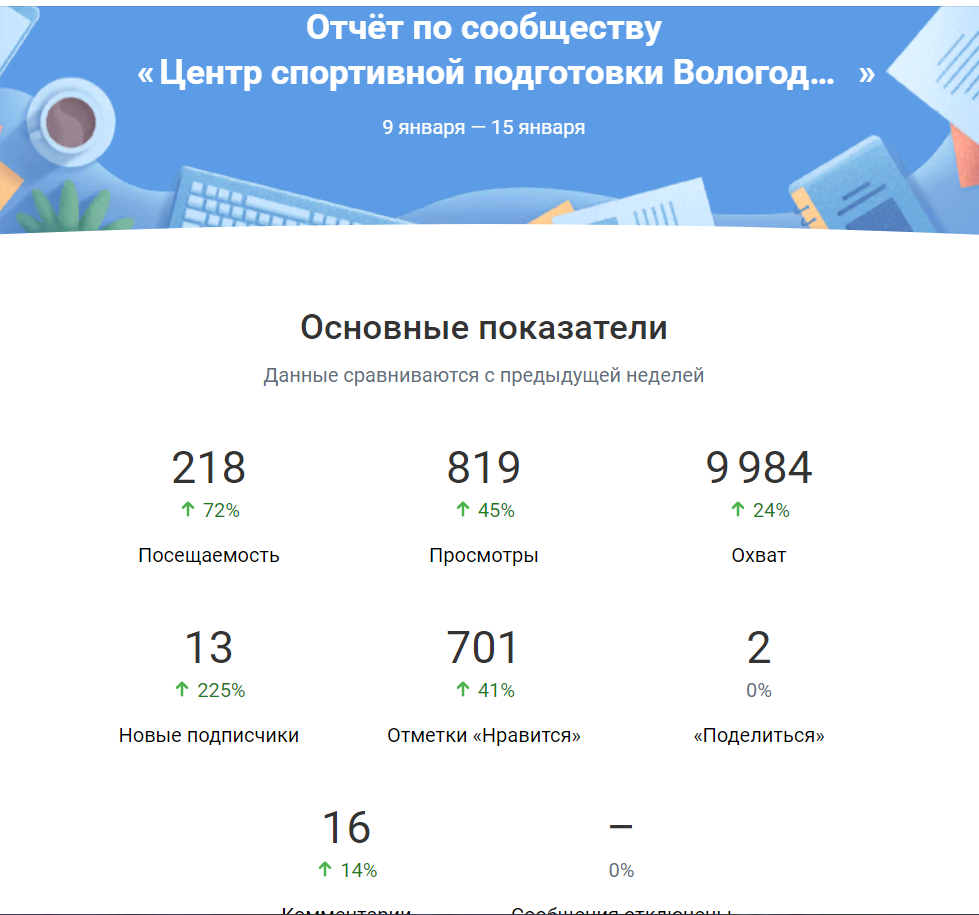 Ресурсное обеспечение.Бюджетные ассигнования, перечисленные АУ ФКиС ВО «ЦСП» по состоянию на 31 декабря 2022 года, составили 123 831,7 тыс. руб. (за период январь – декабрь), в том числе: За счет субсидий, привлеченных из областного бюджета 123 831,7 тыс. рублей, в том числе: - Субсидия на выполнение государственного задания в рамках государственной программа "Развитие физической культуры и спорта в Вологодской области на 2021-2025 годы", утвержденной постановлением Правительства области от 22 апреля 2019 года № 387 в сумме 121 331,7 тыс. руб.- Субсидия на иные цели на реализацию мероприятий подпрограммы «Создание условий для отдыха детей, их оздоровления и занятости в Вологодской области» государственной программы «Социальная поддержка граждан Вологодской области на 2021-2025 годы», утвержденной постановлением Правительства области от 22 апреля 2019 года №395 (основное мероприятие 4.2 «Обеспечение отдыха детей всех групп здоровья на специализированных сменах в организациях отдыха детей и их оздоровления на сумму 1 000,00тыс.руб.- Субсидия на осуществление капитальных вложений на устройство волейбольных площадок в ЦЛСиО «Карпово» на сумму 1 500,00 тыс. рублей.Результаты деятельности учреждения за 2022 год2.1 Спорт высших достижений и подготовка спортивного резерва.Большое внимание в Вологодской области уделяется развитию спорта высших достижений.	Главным спортивным событием этого года стала зимняя Олимпиада - 2022 в Пекине. Вологодчина вошла в первую пятерку регионов по количеству уроженцев - призеров Олимпиады в Пекине. Вологодская область - родина трех спортсменов-триумфаторов Олимпиады: это биатлонист Максим Цветков, родившийся в Бабаево; уроженец Вожеги лыжник Денис Спицов, который представлял Тюмень; а также череповчанин - форвард московского «Динамо» Вадим Шипачев.
Максим Цветков стал бронзовым призером в эстафетной гонке, Денис Спицов завоевал серебро в скиатлоне и золото в эстафете. Капитан сборной России по хоккею Вадим Шипачев стал серебряным призером Зимних олимпийских игр.
В общей сложности 212 российских спортсменов в Пекине представляли 35 регионов страны. Россияне завоевали 32 медали Зимних игр – 6 золотых, 12 серебряных и 14 – бронзовых.В рейтинге из 35 регионов, наибольшее количество олимпийцев родились в Москве – девять спортсменов, следом идет Татарстан — шесть атлетов, третье и четвертое место соответственно у Пермского края и Челябинской области – в каждом из регионов по четыре олимпийца. Замыкает почетную пятерку – Вологодская область.Евге́ния Лаленко́ва — заслуженный мастер спорта. Четырёхкратный призёр чемпионатов мира на отдельных дистанциях, трёхкратный призёр чемпионатов Европы. Чемпионка России на дистанциях 5000 метров (2022), 3000 метров (2012, 2022), 1500 метров (2018, 2021) и в масс-старте (2020).Олимпийские игры 2022 года – 9- место -1500 м; 10 место  - 3000 м; 4-е место – командная гонка.Артём Арефьев - мастер спорта международного класса, многократный призёр юниорских чемпионатов мира. Обладатель юниорского Кубка мира (2019). Член национальной сборной на Зимних Олимпийских играх в Пекине (2022).В 2022 году на Зимних Олимпийских Играх в Пекине показал лучший результат из россиян и стал 7-м на дистанции 500 м.Макси́м Цветко́в—заслуженный мастер спорта. Бронзовый призёр Олимпийских игр в эстафете (2022), чемпион мира в эстафете (2017), чемпион Европы (2014), чемпион всемирных военных игр (2017), двукратный чемпион мира среди юниоров (до 21 года), трёхкратный чемпион мира среди юношей (до 19 лет). Лейтенант ВС РФ (2017)В 2022 году на Зимних Олимпийских Играх в Пекине показал следующие результаты: индивидуальная гонка – 4 место,  спринт- 4 место, масс старт -20 место, эстафета – 3 место, гонка преследования- 17 место. Самым неприятным событием отчетного периода, после начала специальной военной операции в Донбассе, стало лишение российских спортсменов участия в международных соревнованиях. 25 февраля 2022 года Международный олимпийский комитет (МОК) призвал международные федерации перенести или отменить все спортивные мероприятия, проведение которых запланировано в России. Результаты выступлений вологжан в 2022 году.Об итогах участия спортсменов Вологодской области в I Всероссийской спартакиаде между субъектами Российской Федерации по летним видам спорта среди сильнейших спортсменов 2022 года	Спортивные соревнования I Всероссийской спартакиады между субъектами Российской Федерации по летним видам спорта среди сильнейших спортсменов 2022 года – комплексные спортивные мероприятия, которые проводятся в целях развития и популяризации летних видов спорта в Российской Федерации, а так же обеспечения соревновательной деятельности российских спортсменов в условиях отстранения от участия в международных спортивных соревнованиях.В период с 10 августа по 02 октября в 12 субъектах Российской Федерации состоялись спортивные соревнования Спартакиады по 39 видам спорта (53-м зачётным дисциплинам).В спортивных событиях Спартакиады приняло участие 9513 человек из 82-х субъектов Российской Федерации и федеральной территории Сириус, в том числе: 7215 спортсменов (3779 мужчин и 3436 женщин) и 2298 человек – руководители, тренеры и иные специалисты.Вологодская область заняла 54 место  из 83 субъектов Российской Федерации с итоговой суммой очков – 46. В неофициальном медальном зачете Вологодская область заняла 40 место из 68.	Спортсмены Вологодской области приняли участие в  пяти спортивных дисциплинах: баскетбол, баскетбол 3х3, пулевая стрельба, плавание, теннис.Количество медалей и местКОЛИЧЕСТВО УЧАСТНИКОВ В ФИНАЛАХ СПАРТАКИАДЫ ОТ ВОЛОГОДСКОЙ ОБЛАСТИ ПО ВИДАМ СПОРТАРЕЗУЛЬТАТЫ КОМАНДНОГО ЗАЧЕТА ПО ВИДАМ СПОРТАПлавание. 21-26 августа / Центр водных видов спорта «Невская волна», Санкт-ПетербургРезультаты командного зачета по плаваниюКоманда Вологодской области: Маркова Анастасия, Бакай Данил, Киселев Иван. Маркова Анастасия 1 место (баттерфляй, 200 м), 3 место (баттерфляй, 100 м), 4 место (вольный стиль, 20 м).Тренер: Алешин Андрей ЛьвовичБаскетбол 3х3 (женщины).18 – 22 августа, г. Москва, Лужники, Центр уличного спорта "Под мостом"Результаты командного зачета по баскетболу 3х3 (женщины)Команда Вологодской области: Баринова Екатернина, Малыгина Екатерина, Пожилова Арина, Солодкая Людмила Представитель: Кутузова А.В.Баскетбол (женщины).29 августа – 06 сентября / Баскет Холл, Москва.Результаты командного зачета по баскетболу (женщины)Команда Вологодской области: Арестёнок Анна, Генадиева Екатерина, Замараева Алина, Канищева Мария, Корд Кристина, Магжанова Есения, Малахова Лидия, Самородова Юлиана, Терехова Екатерина, Шевелева Марина. Тренеры: Данилов Виктор Александрович, Соловьев Евгений Владимирович, Тельминов Виталий Игоревич.Представитель: Цветич Урош  Теннис. 22-28 августа / Национальный теннисный центр им. Самаранча, МоскваРезультаты командного зачета по теннисуКоманда Вологодской области: Рогачева Екатерина, Храмцова Юлия Тренер: Остряков С.А.Пулевая стрельба. 28 августа – 2 сентября / Комплекс пулевой стрельбы «Динамо», деревня Матюшкино, ТатарстанРезультаты командного зачета по пулевой стрельбеКоманда Вологодской области: Олег Рощупкин, Екатерина Коршунова,Илья МарсовКристина Снижченко, Анастасия Майорова, Антон Белов.Тренер:  Михайлова Елена Евгеньевна	Коршунова Екатерина, МСМК - 2 место (дисциплина: МП-60, пистолет малокалиберный стандартный, 25 м, 60 выстрелов (30+30)Об итогах участия спортсменов Вологодской области в международных комплексных соревнованиях «Летние Игры Паралимпийцев «Мы вместе. Спорт» 2022 года	В городе Сочи (Краснодарский край) в период с 2 по 9 октября 2022 года прошли Международные комплексные спортивные соревнования «Летние Игры Паралимпийцев «МЫ ВМЕСТЕ. СПОРТ» (далее – Игры). 		В соревнованиях приняли участие 1370 спортсменов и 83 специалиста по всем видам спорта из 78 субъектов Российской Федерации, и 100 спортсменов и 51 специалист по всем видам спорта из 10 зарубежных стран: Армения, Белоруссия, Германия, Грузия, Казахстан, Мали, Таджикистан, Узбекистан, Сербия, Эритрея.  	На Играх было разыграно 369 комплектов медалей в 9 видах паралимпийского спорта - легкой атлетике, плавании, настольном теннисе, стрельбе из лука, фехтовании, шашках, шахматах, футболе ЦП и тхэквондо.	Спортсмены Вологодской области приняли участие в 4 видах спорта: фехтование, плавание, легкая атлетика, настольный теннис.	Состав команды Вологодской области: Александр Беляев (МС МК), Дмитрий Беляев (МС МК), Игорь Кузнецов (I спортивный разряд), Александр Курзин (ЗМС), Владимир Клубов (КМС).
	Тренеры, сопровождающие: Ольга Игоревна Курзина, Иван Александрович Ильичев, Татьяна Евгеньевна Беляева.	Команда Вологодской области заняла 47 место, имея в своем активе 5 медалей различного достоинства.Результаты участия  в играх вологодских спортсменовФехтование на коляскахДмитрий Беляев (МС МК):4 место (рапира мужчины, командное),7 место (рапира мужчины категория В, личные)Александр Курзин (ЗМС):1 место (сабля мужчины категория В, личные), 5 место (шпага мужчины категория В, личные), 2 место (сабля мужчины, командное),4 место (шпага мужчины, командное)ПлаваниеАлександр Беляев (МС МК):2 место (вольный стиль, 50 м), 2 место (вольный стиль, 100 м), 4 место (вольный стиль 400м), 4 место (на спине, 50 м), 4 место (вольный стиль, 200м)ТеннисВладимир Клубов (КМС):9-16 место (спорт с ПОДА, 7 соревновательный класс) Легкая атлетикаКузнецов Игорь (I спортивный разряд):3 место (спорт с ПОДА, толкание ядра, соревновательный класс F45-46)Об участии вологодских студентов в VII Всероссийской зимней Универсиаде 2022 года 	Финальные соревнования VII Всероссийской зимней Универсиады 2022 года (далее – Универсиада) были проведены в период с 23 февраля по 20 марта на территории 3 субъектов Российской Федерации. 	Соревнования Универсиады проводятся по 5 видам спорта (6 дисциплин).	В соревнованиях Универсиады приняли участие студенты, аспиранты очной формы обучения образовательных организаций, обучающихся по программам высшего профессионального образования независимо от их граждан.В соревнованиях по 5 видам (6 спортивных дисциплин) спорта приняли участие 802 человека из 71 ВУЗа  39 субъектов Российской Федерации, в том числе 661 спортсмен (364 мужчины и 297 женщин) и 141 тренер и другой специалист.	Вологодская область выступила в 3 видах: лыжные гонки,  конькобежный спорт и спортивное ориентирование.Результаты общекомандного зачёта Вологодская область заняла 24 место с суммой очков  -  8 баллов.Череповецкий государственный университет  - 34 место,Вологодский государственный университет  - 64 место.Количество участников Универсиады от Вологодской областиКонькобежный спортМужчины, 500 м: Брагин Егор КМС ФГБОУ ВО «ЧГУ» - 24 место, Тропин Родион КМС ФГБОУ ВО «ЧГУ» - 26 место, Малашин Максим КМС ФГБОУ ВО «ЧГУ» - 31 место.Женщины, 500 м:Сморудова Ксения КМС ФГБОУ ВО «ЧГУ» - 24 место.Мужчины, 1000 м:  Брагин Егор КМС ФГБОУ ВО «ЧГУ» - 22 место, Тропин Родион КМС ФГБОУ ВО «ЧГУ» - 26 место, Малашин Максим КМС ФГБОУ ВО  «ЧГУ» - 29 место.Женщины, 1000 м:Сморудова Ксения КМС ФГБОУ ВО «ЧГУ» - 27 место.Мужчины, 1500 м:  Брагин Егор КМС ФГБОУ ВО «ЧГУ» - 23место, Тропин Родион КМС ФГБОУ ВО «ЧГУ» - 26 место, Малашин Максим КМС ФГБОУ ВО «ЧГУ» – 32 место.Женщины, 1500 м:  Сморудова Ксения КМС ФГБОУ ВО «ЧГУ» - 27 место.Мужчины, 5000 м:  Тропин Родион КМС ФГБОУ ВО «ЧГУ» - 22 место.Женщины, 3000 м - не участвовали.Мужчины, массстарт, 16 кругов: Тропин Родион КМС ФГБОУ ВО «ЧГУ» - 13 место.Женщины, масстарт, 16 кругов - не участвовали.Мужчины, командный забег – спринт, 3 круга - не участвовали.Женщины, командный забег – спринт, 3 круга - не участвовали.Конькобежный спорт (шорт-трек) - не участвовали.Спортивное ориентированиеМужчины, лыжная гонка, классика - не участвовали.Женщины, лыжная гонка, классика: Никанорова Полина ФГБОУ ВО «ЧГУ»  20 место, Большакова Екатерина - 42 место.Мужчины, лыжная гонка, спринт - не участвовали.Женщины, лыжная гонка, спринт: Никанорова Полина ФГБОУ ВО «ЧГУ»  - 14 место, Большакова Екатерина ФГБОУ ВО «ЧГУ» - 40 место.Мужчины, лыжная гонка, эстафета (3 человека) - не участвовали.Женщины, лыжная гонка, эстафета (3 человека): Никанорова Полина, Большакова Екатерина ФГБОУ ВО «ЧГУ» - 15 место.Лыжные гонкиВологодскую область представили: студентка ЧГУ - Ирина Рычкова студенты ВоГУ - Полина Снопова, Шумилова Анна, Дмитрий Воробьев, Алексей Швалев, Артём Скалкин, Александр Кашин.Команда ВоГУ заняла 29 место (182 очка), команда ЧГУ - 34 место в общем зачете (51 очко).Командный спринт, свободный стиль, юниоры:Воробьев Дмитрий 1999, Кашин Александр 2000 – 24 место,Скалкин Артем, Швалев Алексей  – 32 место.Командный спринт, свободный стиль, юниорки:Снопова Полина, 2003, Шумилова Анна 2003 – 20 место.свободный стиль - 10 км, юниоры:Швалев Алексей ВоГУ - 74 место,Воробьев Дмитрий ВоГУ - 94 место,Кашин Александр ВоГУ - 111 место,Скалкин Артем ВоГУ - 115 место.свободный стиль - 5 км, юниорки:Рычкова Ирина ЧГУ - 33 место,Снопова Полина ВоГУ - 69 место,Шумилова Анна ВоГУ - 70 место.	классический стиль – спринт, юниоры:Швалев Алексей ВоГУ - 66 место,Скалкин Артем ВоГУ – 76 место.	классический стиль – спринт, юниорки:Рычкова Ирина ЧГУ - 32 место.	классический стиль - 10 км, юниоры:Швалев Алексей ВоГУ - 83 место,Воробьев Дмитрий ВоГУ - 105 место,Кашин Александр ВоГУ - 110 место.	классический стиль - 5 км, юниорки:Рычкова Ирина ЧГУ - 37 место,Снопова Полина ВоГУ - 68 место,Шумилова Анна ВоГУ - 72 место. 	эстафета (4 чел. х 7,5 км),  юниоры:Дмитрий Воробьев, Алексей Швалев, Артём Скалкин, Александр Кашин – 23 место.Об участии вологодских студентов в соревнованиях VIII Всероссийской летней Универсиады 2022 года 		18 мероприятий финальных соревнований VIII Всероссийской летней Универсиады 2022 года были проведены в период с 18 июня по 22 июля по 14 видам спорта:	В соревнованиях Универсиады было разыграно 167 комплектов медалей.	В соревнованиях Универсиады приняли участие 2952 человека из 163 ВУЗов 63 субъектов Российской Федерации и 3 ВУЗов Республики Беларусь, в том числе 2511 спортсменов (1506 мужчин, 1005 женщин) и 441 тренер и иной специалист. 	В соревнованиях Универсиады принимали участия ВУЗы Российской Федерации и ВУЗы Республики Беларусь.	Финальные соревнования Универсиады обслуживали 484 спортивных судьи, в том числе 288 иногородних.	Вологодскую область представляли спортсмены 3-х ВУЗов:  Вологодский государственный университет, Череповецкий государственный университет, Вологодский институт права и экономики Федеральной службы исполнения наказаний. 	Представители Вологодской области приняли участие в финалах по 4  видам спорта: плавание, волейбол (женщины), легкая атлетика, самбо.Впервые в истории вологодского студенческого спорта нашему региону удалось войти в «двадцатку»  сильнейших  вузов  России  по  результатам летней  Универсиады.  Вологодская  область  заняла 16 место среди 63 субъектов Российской Федерации.КОЛИЧЕСТВО УЧАСТНИКОВ УНИВЕРСИАДЫ ОТ ВОЛОГОДСКОЙ ОБЛАСТИКОЛИЧЕСТВО УЧАСТНИКОВ УНИВЕРСИАДЫ ОТ ВОЛОГОДСКОЙ ОБЛАСТИ ПО ВИДАМ СПОРТАРЕЗУЛЬТАТЫ ПО ВИДАМ СПОРТАРезультаты командного зачёта среди команд ВУЗов по волейболу среди женщинКоманда девушек - 2 место, в составе:Результаты командного зачёта среди команд ВУЗов по лёгкой атлетикеЛенок Анастасия 7 место (бег 100 м), 9 место (бег 200 м)Соловьева Алена 11 место (бег 100 м), 14 место (бег 200 м)Результаты командного зачёта среди команд ВУЗов по плаванию	Череповецкий государственный университет, Вологодская область: Хотитовская Екатерина 45 место (баттерфляй 50м), 18 место (брасс 50м), 16 место (брасс 100 м)Богданова Арина 48 место (вольный стиль 100м), 37 место (на спине 50м), 64 место (вольный стиль 50 м)Билютин Алексей 65 место (вольный стиль 100м), 50 место (на спине 50м),70 место (вольный стиль 50м)	Вологодский институт права и экономики Федеральной службы исполнения наказаний:Широбоков Никита 70 место (вольный стиль 100м), 40 место (комплексное плавание 100м), 32 место (брасс 100м)Калягина Алина 40 место (вольный стиль 100м), 57 место (вольный стиль 50м), 19 место (комплексное плавание 200м)Результаты командного зачёта среди команд ВУЗов по самбоШарифходжа Мамадов  - 5-6 местоРуководитель: Кирилл Чернышев.Итоги участия вологодских спортсменов в финале XI зимней Спартакиаде учащихся (юношеская) России 2022 года 	Спортивные соревнования III этапа (финал) XI зимней Спартакиады учащихся (юношеская) России 2022 года по 15 видам спорта были проведены в период с 01 февраля по 19 апреля 2022 года на территории 9 субъектов Российской Федерации.Всего в финальных соревнованиях Спартакиады уже приняли участие 2558 человек из 65 субъектов Российской Федерации, в том числе 1971 спортсмен (из них 1139 юношей и 832 девушки) и  587 тренеров (87) и других специалистов. Финальные спортивные соревнования Спартакиады обслуживали 539 спортивных судей, из которых 165 человек – всероссийской категории.Вологодская область представлена в 3 видах спорта: лыжные гонки, конькобежный спорт, спортивное ориентированиеОбщее количество участников финала Спартакиады по видам спорта, в которых участвовали команды Вологодской областиРезультаты общекомандного зачёта среди спортивных сборных команд II группа – численность до 2 миллионов человекВологодская область – 13 место.Результаты общекомандного зачёта среди спортивных сборных команд Северо-Западного федерального округаВологодская область – 7 место.	В медальном зачете  по количеству медалей и призовых мест среди сборных команд субъектов Российской Федерации Вологодская область заняла 28 местоОб итогах участия спортсменов Вологодской области в финале XI летней Спартакиаде учащихся (юношеская) России 2022 года	В период с 25 мая по 03 сентября на территории 25 субъектов Российской Федерации было проведено 62 мероприятия спортивных соревнований III этапа (финал) XI летней Спартакиады учащихся (юношеская) России 2022 года (далее – Спартакиада) по 48 видам спорта. Вологодская область заняла 22 место с итоговой суммой очков – 77.Вологодская область приняла участие в 14 видах спорта.КОЛИЧЕСТВО УЧАСТНИКОВ В ФИНАЛАХ СПАРТАКИАДЫ ОТ ВОЛОГОДСКОЙ ОБЛАСТИ ПО ВИДАМ СПОРТАКОЛИЧЕСТВО МЕДАЛЕЙПо количеству завоеванных медалей Вологодская область заняла 78 место из 81 субъекта Российской Федерации.Особое внимание уделяется подготовке спортивного резерва (детско-юношеский, молодежный и студенческий спорт). Министерство спорта Российской Федерации ставит перед регионами страны задачу подготовки спортивного резерва для сборных команд Российской Федерации. Увеличение данного показателя приобретает особое значение по причине обострившейся конкуренции на крупных международных соревнованиях, включая чемпионаты Европы, мира и Олимпийские игры.В 2022 году количество сборных команд области составило 71, этот показатель увеличился на 3 по сравнению с прошлогодним.По сравнению с прошлым годом общее количество спортсменов в командах увеличилось на 222 человека (табл. 7,8  рис.- 1,2).Таблица 7. Количество спортивных сборных команд областиРисунок 1. Количество спортивных сборных команд области за 2016-2022 г.г.Таблица 8. Количество членов сборных команд областиРисунок 2. Количество членов сборных команд области  2010 – 2021 г.г.167 вологодских спортсмена входили в состав сборных команд России (Таблица 9, рисунок – 3).Таблица 9. Количество вологодских спортсменов – членов   сборных команд Российской Федерации.Рисунок 3. Количество вологжан-кандидатов сборных команд РФ. Количество вологодских спортсменов – членов   сборных команд Российской Федерации.Таблица 11 Список кандидатов в члены сборных команд России за 2022 годадаптивные виды спорта
Таблица 11А. Список кандидатов в члены сборных команд России за 2022-2023 годы зимние олимпийские виды спортаТаблица 11Б. Список кандидатов в члены сборных команд России за 2022 год летние олимпийские виды спортаТаблица 11В. Список кандидатов в члены сборных команд России за 2022 год не олимпийские виды спортаВ 2022 году учреждением организовано и проведено 163  тренировочных мероприятий, из них на территории области – 105 и  58  – за её пределами. Подробная информация дана в таблицах 12,13.Таблица 12.Тренировочные мероприятия на территории области.Таблица 13. Тренировочные мероприятия за пределами областиВ 2022 году приобретено 897 единиц спортивной экипировки на сумму 6573402 рубля.2.2 Методическая работа.Методическая работа в АУ ФКиС ВО «ЦСП» отделом координации деятельности и информационно-методического обеспечения организации спортивной подготовки.Основные направлениями работы отдела в 2022 году:Координация деятельности и информационно-методического обеспечение организации спортивной подготовки.Мониторинг и аналитическая деятельность организаций, осуществляющих спортивную подготовку.Участие в разработке нормативных документов.Консультативно-методическое обеспечение деятельности учреждений физической культуры и спорта Вологодской области по вопросам спортивной подготовки.Пропаганда физической культуры и спорта и здорового образа жизни.Организация и проведение рабочих и итоговых совещаний.Продолжена  работа по созданию банка методических разработок.   Методические пособия  подобраны и размещены на сайте в разделе «Методические материалы». Продолжена работа по формированию системы документооборота и хранения информации по направлениям деятельности методического отдела. На сайте пополняется вкладка «Методические материалы», организована систематическая рассылка  новинок организациям физической культуры и спорта области.Сотрудниками отдела осуществляется координация деятельности и информационно-методического обеспечения организации спортивной подготовки.           Сотрудниками отдела доведена до населения информация об участии Центра спортивной подготовки в цифровой  трансформации отрасли физической культуры и спорта. В соответствии со Стратегией развития физической культуры и спорта в Российской Федерации на период до 2030 года цифровая трансформация системы управления отраслью физической культуры и спорта  относится к приоритетным направлениям. Сотрудниками отдела сделаны рассылки для спортивных школ  о гармонизации законодательства в Российской Федерации о физической культуре и спорте и законодательства об образовании.Три нормативных акта по закону "О гармонизации законодательства в РФ о физической культуре и спорте и законодательства об образовании" уже утверждены и прошли государственную регистрацию в Минюсте России. Об этом на первом заседании рабочей группы комитета Госдумы по физической культуре и спорту. 4 февраля 2022 года прошло первое заседание рабочей группы "О гармонизации законодательства в РФ о физической культуре и спорте и законодательства об образовании" под председательством члена комитета Романа Терюшкова. Основными темами, которые там прозвучали были лицензирование, оплата труда тренеров, аттестация тренеров, обеспечение финансирования в субъектах. 17 января в соответствии с пунктом этого плана Минспорт вместе с Минпросвещения утвердил методические рекомендации в органы исполнительной власти субъектов РФ, в органы местного самоуправления в части применения и положения закона "о гармонизации". Для того, чтобы регионы, Минфин, все субъекты, задействованные в этом процессе, понимали, в какой последовательности будут идти нормативные акты, был организован план-график реализации нормативных актов в законе "о гармонизации".  1 января 2023 года, вступил в силу 127-ФЗ "О гармонизации".Суть его в репедагогизации спортивной подготовки, возвращении ее "на рельсы" образовательного законодательства, создании единого спортивно-образовательного пространства в детско-юношеском спорте. При этом в систему спортивной подготовки включены органы власти и общественные объединения, осуществляющие деятельность в сфере образования. Таким образом:
Спортивная подготовка - это учебно-тренировочный (педагогический) процесс
Спортивные школы - это образовательные организации
Программы спортивной подготовки - Дополнительные образовательные программы спортивной подготовки
Занимающиеся - Обучающиеся
Тренеры - Тренеры-преподаватели (педагогические работники)
Тренировочный этап - Учебно-тренировочный этап и т.д.Сотрудниками отдела сделаны рассылки для спортивных школ и областных спортивных федераций:-  утвержденных Министерством спорта РФ примерных дополнительных образовательных программ спортивной подготовки по видам спорта;- актуальных стандартов спортивной подготовки;
-  локальных нормативных актах по закону об образовании и физической культуре и спорте в связи с вступлением в силу Закона РФ от 30.04.2021 № 127-ФЗ;          Проанализированы и систематизированы итоги участия вологжан в зимних Олимпийских играх 2022 года, в VII Всероссийской зимней Универсиаде 2022 года, в отборе для участия в финалах XI зимней Спартакиады учащихся (юношеская) России 2022 года, в финалах XI  летней Спартакиады учащихся (юношеская) России 2022 года, в соревнованиях VIII Всероссийской летней Универсиады 2022 года.      	Отделом осуществлялась методическое обеспечение пропаганды физической культуры и спорта и здорового образа жизни.В течение 2022 года отделом осуществлялось информационное  обеспечение, систематическое обновление и пополнение разделов сайта учреждения и группы в социальной сети Вконтакте.  Проанализированы и систематизированы итоги участия вологжан в III Всероссийской зимней Спартакиаде инвалидов, итоги участия вологжан во 2 этапе  и финале V Спартакиады молодежи (юниорская) России 2021 года.Выпущены номера журнала «Наш спорт».      В течение года проводился мониторинг  достижений спортсменов региона.2.3 Работа по государственной программе «Одаренные дети».Работа по государственной программе «Одаренные дети» в АУ ФКиС ВО «ЦСП» осуществляется отделом спортивного резерва и работы с одаренными детьми. В 2022 году в продолжение этой работы отделом спортивного резерва и работы с одаренными детьми проводились следующие мероприятия:Постоянно совершенствовалась и пополнялась база спортивно- одаренных детей Вологодской области. За год была собрана информация из 19 спортивных школ области по 16 базовым видам спорта.Со спортивными  школами  Вологодской области ведется взаимодействие с целью оказания  методической помощи в ведении тренировочного процесса.Успешно продолжается  взаимодействие между АУ ФКиС ВО «ЦСП» и образовательным центром «Импульс» , в результате которого было проведено 12 образовательных смен по видам спорта: лыжные гонки, спортивное ориентирование, биатлон, дзюдо, конькобежный спорт, легкая атлетика, шахматы, каратэ, бокс, спортивная гимнастика, фигурное катание на коньках. Программы, по которым проводились смены, выставлялись на федеральный конкурс программ по спортивной подготовке.В течение года средствами АУ ФКиС ВО «ЦСП» был проведен ряд спортивных мероприятий по базовым видам спорта, включая участие в Первенстве России и всероссийских соревнованиях. Виды спорта:  дзюдо, биатлон, конькобежный спорт, лыжные гонки, спортивное ориентирование, фигурное катание. Спортсмены сборных команд Вологодской области занимали призовые места на соревнованиях высокого уровня (Первенство России, всероссийских соревнованиях), были включены кандидатами в состав сборной команды России.Намечено проведение 12 профильных смен совместно с образовательным центром «Импульс» на 2023 год по 12 базовым видам спорта.2.4. О проведении антидопинговых мероприятийВ течение 2022 года «Центром спортивной подготовки» и организациями, осуществляющими подготовку спортивного резерва в Вологодской области организованы и проведены информационно-образовательные мероприятия:- Семинар для тренеров СШОР «Витязь» на тему: «Виды нарушений антидопинговых правил. Роль тренера и родителей в процессе формирования антидопинговой культуры»;- выдача информационных материалов спортсменам и тренерам области;- рабочее совещание с участием представителей ДФКиС ВО, АУ ФКиС ВО «ЦСП» и СШОР «Витязь» по вопросу заключения соглашений с Министерством спорта РФ, РАА "РУСАДА"; разработки проекта комплекса мер, направленных на совершенствование антидопинговой деятельности в регионе;- ответственными лицами БУ СМР "Спортивная школа № 1 "Сухона" (г. Сокол) для спортсменов и тренеров проведена лекция, знакомство с "запрещенным списком", лекции-беседы по проверке лекарственных препаратов; веселые старты «Честная игра»;-  БУ "Центр ФКС" СП "Спортивная школа» (г. Грязовец) проведена игра "Веселые старты", а также беседы-лекции  «Знакомство с "Запрещенным списком", «Виды нарушений антидопинговых правил», беседа о недопустимости нарушений правил соревнований, связанных с употреблением лекарственных средств, запрещенных средств, квест по проверке лекарственных препаратов, знакомство с международным стандартом «Запрещенный список»;-  БУ СШ "Олимп" (г. Вологда) организованы и проведены теоретические занятия «Ценности спорта. Честная игра», «Спорт без допинга», теоретическое занятие «Побеждать нужно честно!»;- МБУ ДО «Вожегодская ДЮСШ имени А.И. Богалий » (п. Вожега) проведено родительское организационное собрание на тему: «Роль родителей  в процессе формирования антидопинговой культуры», а также квест- игра для воспитанников ДЮСШ «Что нужно знать? Где найти информацию? Когда это пригодится?»;- МБУ "СШ Великоустюгского района" проведена беседа со спортсменами на тему: «Формирование "нулевой терпимости к допингу";- на базе «ДЮСШ боевых искусств» (г. Вологда) проведена антидопинговая викторина, просмотр видеоролика, разработанного РАА «РСУАДА»;- специалистами МБУДО "Вытегорская ДЮСШ" (г. Вытегра» проведены информационные мероприятия "Понятие допинг";- МБУ «СШ по гимнастике» (г. Вологда) в рамках тренерского совета рассмотрены темы:  «Всемирный антидопинговый Кодекс; 11 нарушений антидопинговых правил; Сервисы по проверке лекарственных препаратов; Использование БАД; Процедура допинг-контроля; Ответственность спортсмена в случае нарушения антидопинговых правил; Запрещенный список 2023 года»; проведена беседа со спортсменами «Ценности спорта; 11 нарушений антидопинговых правил; Сервисы по проверке лекарственных препаратов», принято участие во всероссийском антидопинговом диктанте;- МАУ "СШОР 4" (г. Череповец) проведена беседа на тему: «Проверка лекарственных препаратов (знакомство с международным стандартом «Запрещенный список»;- МАУ КМР "Центр физической культуры и спорта" (г. Кириллов) проведены веселые старты "Играй честно", соревнования «Честный спорт», семинар «Виды нарушений антидопинговых правил";- СШОР № 3 (г. Череповец) проведена беседа «Роль антидопинговых правил в спорте», лекция «Ценности спорта», викторина «Честная игра», теоретическое занятие, лекция «Виды нарушений антидопинговых правил»;- МБУДО ДЮСШ «Юность» (г. Вологда) проведена игра с использованием карточек на тему: «Настоящий спортсмен. Честная игра. Чистый спорт»;- МБУДО "Нюксенская ДЮСШ" проведена квест-игра «Антидопинговые правила», слет «Здоровые привычки, запрет на употребление любых ПАВ, допинга, наркотиков», в рамках родительского собрания рассмотрен из вопросов: «Нулевая терпимость к допингу»;- МУ "Шекснинская спортивная школа" проведен семинар для тренеров «Антидопинг. Новые требования», для юных спортсменов организован просмотр видеоролика;- Специалистами Российского антидопингового агентства «РУСАДА» проведен вебинар для спортсменов и тренеров Вологодской области « Виды нарушений антидопинговых правил. Процедура допинг-контроля. Подача запрос на ТИ. Система АДАМС»;- Приведены в соответствие с методическими рекомендациями РАА "РУСАДА" и Министерства спорта РФ разделы «Антидопинговое обеспечение» официальных информационных источников Департамента физической культуры и спорта Вологодской области и  АУ ФКиС ВО «Центр спортивной подготовки». 2.5.  Центр лыжного спорта и отдыха «Карпово»     В 2022 году ЦЛС и О «Карпово» посетили 9403 человека.Введение 3 стр.1.Общая информация об автономном учреждении физической культуры и спорта Вологодской области «Центр спортивной подготовки»1.1Основные направления деятельности, цели и задачи 8 стр.1.2Характеристика кадрового потенциала 9 стр.1.3Доступность и открытость 12 стр.1.4Ресурсное обеспечение 14 стр.2.Результаты деятельности учреждения за 2022 год14 стр.2.1Спорт высших достижений и подготовка спортивного резерва.14 стр.2.2Методическая работа78 стр.2.3Работа по государственной программе «Одаренные дети»81 стр.2.4О проведении антидопинговых мероприятий82 стр.2.5Центр лыжного спорта и отдыха «Карпово»84 стр.Количество работников, имеющих стаж работыКоличество работников, имеющих стаж работыКоличество работников, имеющих стаж работыКоличество работников, имеющих стаж работыКоличество работников, имеющих стаж работыдо 1 годаот 1 года до 5 летот 5 до 10 летот 10 до 15 летсвыше 15 лет31082515Структурное подразделениеДолжностьКоличество штатных единиц (ставка)Управленческий составДиректорЗаместитель директораЗаместитель директора по финансово-экономической деятельности1,01,01,0ИТОГО:3Финансово-экономический отделГлавный экономистКонтрактный управляющийЭкономист1,01,03,0ИТОГО:5Административно-Хозяйственный отделЮрист - консульт                                                                     Инспектор по кадрамСпециалист по охране трудаСпециалист по административно-хозяйственному обеспечениюДелопроизводитель( совмещение)1,01,01,01,01,0ИТОГО:5,0Отдел координации деятельности и информационно-методического обеспечения организаций спортивной подготовкиНачальник  отделаСтарший инструктор-методистИнструктор-методистАналитик по группе видов спорта1,01,01,01,0ИТОГО:4,0Отдел обеспечения участия в физкультурных мероприятиях и спортивных мероприятияхНачальник  отдела обеспечения участия в физкультурных мероприятиях и спортивных мероприятияхГлавный специалист1,04,0ИТОГО:5Отдел спортивного резерва и работы со спортивно-одаренными детьмиНачальник  отделаТренерСпортсменСпециалист по антидопинговому обеспечению( совмещение)1,04,018,01,0ИТОГО:25,0Структурное подразделение ЦЛСИО «КарповоРуководитель подразделенияЗаместитель руководителя структурного подразделенияВодитель автомобиляАдминистраторСтарший администраторТрактористИнженерРемонтировщик плоскостных сооруженийГорничнаяСторожДворник1,01,02,01,01,01,01,03,02,01,0ИТОГО:14,0ВСЕГО ПО УЧРЕЖДЕНИЮ:61,0Первенства, Чемпионаты СЗФО  РоссииПервенства, Чемпионаты СЗФО  РоссииПервенства, Чемпионаты СЗФО  РоссииПервенства, Чемпионаты СЗФО  РоссииПервенства, Чемпионаты СЗФО  РоссииПервенства, Чемпионаты СЗФО  РоссииПервенства, Чемпионаты СЗФО  Россииколичество соревнованийколичество спортсменовзолотосеребробронза971304303186225Чемпионаты,  Первенства РоссииЧемпионаты,  Первенства РоссииЧемпионаты,  Первенства РоссииЧемпионаты,  Первенства РоссииЧемпионаты,  Первенства РоссииЧемпионаты,  Первенства РоссииЧемпионаты,  Первенства Россииколичество соревнованийколичество спортсменовзолотосеребробронза151769485387Всероссийские соревнования,  Кубки РоссииВсероссийские соревнования,  Кубки РоссииВсероссийские соревнования,  Кубки РоссииВсероссийские соревнования,  Кубки РоссииВсероссийские соревнования,  Кубки РоссииВсероссийские соревнования,  Кубки РоссииВсероссийские соревнования,  Кубки Россииколичество соревнованийколичество спортсменовзолотосеребробронза2531656221235196Международные соревнования (Чемпионаты, Первенства, Кубки)  Европы и мираМеждународные соревнования (Чемпионаты, Первенства, Кубки)  Европы и мираМеждународные соревнования (Чемпионаты, Первенства, Кубки)  Европы и мираМеждународные соревнования (Чемпионаты, Первенства, Кубки)  Европы и мираМеждународные соревнования (Чемпионаты, Первенства, Кубки)  Европы и мираМеждународные соревнования (Чемпионаты, Первенства, Кубки)  Европы и мираМеждународные соревнования (Чемпионаты, Первенства, Кубки)  Европы и мираколичество соревнованийколичество спортсменовзолотосеребробронза40103272831Победители  и  призеры соревнованийПобедители  и  призеры соревнованийПобедители  и  призеры соревнованийПобедители  и  призеры соревнованийПобедители  и  призеры соревнованийПобедители  и  призеры соревнованийПобедители  и  призеры соревнованийПобедители  и  призеры соревнованийПобедители  и  призеры соревнованийПобедители  и  призеры соревнованийПобедители  и  призеры соревнованийПобедители  и  призеры соревнованийПобедители  и  призеры соревнованийПобедители  и  призеры соревнованийместоСубъект Российской ФедерациивсеговсеговсеговсеговсеговсегоместоСубъект Российской Федерациизолотосеребробронза4-е место5-е место6-е место40Вологодская область1121--№ п/пВид спортаИтогоИтогоИтогоИтогоИтого№ п/пВид спортамужчиныженщинывсеготренеры и иные специалистыитого1Баскетбол (женщины)-10104142Баскетбол 3х3 (женщины)-44153Пулевая стрельба336174Плавание213145Теннис-2213Итого52025833№п/пСубъектРоссийской Федерацииплаваниеплаваниеплавание№п/пСубъектРоссийской ФедерацииОчки командного зачета среди спортивных сборных команд субъектов РФместоОчки общекомандного зачета среди субъектов РФ15Вологодская область 221158№п/пСубъектРоссийской Федерациибаскетбол 3х3 (женщины)баскетбол 3х3 (женщины)баскетбол 3х3 (женщины)№п/пСубъектРоссийской ФедерацииОчки командного зачета среди спортивных сборных команд субъектов РФместоОчки общекомандного зачета среди субъектов РФ12Вологодская область 814№п/пСубъектРоссийской Федерациибаскетбол (женщины)баскетбол (женщины)баскетбол (женщины)№п/пСубъектРоссийской ФедерацииОчки командного зачета среди спортивных сборных команд субъектов РФместоОчки общекомандного зачета среди субъектов РФ12Вологодская область 128№п/пСубъектРоссийской Федерациитеннистеннистеннис№п/пСубъектРоссийской ФедерацииОчки командного зачета среди спортивных сборных команд субъектов РФместоОчки общекомандного зачета среди субъектов РФ14Вологодская область 6158№п/пСубъектРоссийской Федерациипулевая стрельбапулевая стрельбапулевая стрельба№п/пСубъектРоссийской ФедерацииОчки командного зачета среди спортивных сборных команд субъектов РФместоОчки общекомандного зачета среди субъектов РФ14Вологодская область 90148местоСубъект Российской ФедерацииЗолотоСереброБронзаВсего47Вологодская область13151.Биатлон2.Кёрлинг3.1.Конькобежный спорт3.2.Конькобежный спорт (шорт-трек)4.Лыжные гонки5.Спортивное ориентированиеВУЗКоличество участниковКоличество участниковВУЗмужчиныженщиныЧереповецкий государственный университет  34Вологодский государственный университет  42Субъект РФВУЗИТОГОИТОГОИТОГОИТОГОИТОГОСубъект РФВУЗмужчиныженщинывсегоТренеры и иные специалистыитогоВологодская областьЧереповецкий государственный университет 11617219Вологодская областьВологодский государственный университет 1-112Вологодская областьВологодский институт права и экономики Федеральной службы исполнения наказаний России 112-2Всего участников от Вологодской областиВсего участников от Вологодской области31720323№Вид спортаНаименование образовательной организации (ВУЗа)мужчиныженщиныТренеры и иные специалистыитого1ПлаваниеФедеральное государственное бюджетное учреждение высшего образования «Череповецкий государственный университет»12-31ПлаваниеВологодский институт права и экономики Федеральной службы исполнения наказаний11-22Волейбол (женщины)Федеральное государственное бюджетное учреждение высшего образования «Череповецкий государственный университет»-122143Легкая атлетикаФедеральное государственное бюджетное учреждение высшего образования «Череповецкий государственный университет»-2-24Самбо Федеральное государственное бюджетное учреждение высшего образования «Вологодский государственный университет»1-12итогоитогоитого317323№п/пВУЗСубъектРоссийской Федерацииместоочки ком. зачета2Череповецкий государственный университет Вологодская область 270Богомолова Анастасия, Воситова Зарина Гончарова Алина Ефина Мария Евстегнеева Ксения Комина Дарья Сидорова Анастасия Соловьёва Полина Соколова Екатерина Черепанова Дарина Шевелева Нина Шведова Елена №п/пВУЗСубъектРоссийской Федерацииместоочки ком. зачета33Череповецкий государственный университет Вологодская область2833№п/пВУЗСубъектРоссийской Федерациисумма очков по виду спорта местоочки ком. зачета30Череповецкий государственный университет Вологодская область 1730132Вологодский институт права и экономики Федеральной службы исполнения наказаний Вологодская область10321№п/пВУЗСубъектРоссийской Федерациисумма очков по виду спорта местоочки ком. зачета18Вологодский государственный университет Вологодская область 5181Вид спортаКол-во СРФ*Количество спортсменовКоличество спортсменовКоличество спортсменовТренеры и иные специалистыИтогоВид спортаКол-во СРФ*Юноши Девушки Всего Тренеры и иные специалистыИтогоКонькобежный спорт23716813938177Лыжные гонки4310410120576281Спортивное ориентирование24747214640186МестоСубъектРоссийской ФедерацииИтоговая сумма очков1Хабаровский край2402Ханты-Мансийский АО – Югра2103Ленинградская область1434Тюменская область1395Удмуртская Республика1216Ульяновская область1107Приморский край1008Томская область929Ярославская область8510Архангельская область6911Кировская область6812Калужская область5613Вологодская область4514Тверская область4415Омская область4116Липецкая область3017Владимирская область2918Калининградская область2619Пензенская область1620Забайкальский край1421Оренбургская область822Тульская область523Чувашская Республика424Рязанская область1МестоСубъект Российской ФедерацииИтоговая сумма очков1Санкт-Петербург13252Республика Коми2003Мурманская область1594Ленинградская область1435Республика Карелия896Архангельская область697Вологодская область458Ненецкий АО149Новгородская область110Псковская область0Субъект Российской ФедерацииитогоитогоитогоитогоитогоитогоСубъект Российской ФедерацииЗСБ456Вологодская область--2---№ п/пВид спортаИтогоИтогоИтогоИтогоИтого№ п/пВид спортамужчиныженщинывсеготренеры и иные специалистыитого1Баскетбол (девушки)-10102122Бокс6-6283Волейбол (девушки)-12121133Волейбол (пляжный)224264Всестилевое каратэ 1-1125Гиревой спорт-22136Каратэ213257Кикбоксинг1-1128Конный спорт-33149Пулевая стрельба2242610Самбо1121311Скалолазание1121312Танцевальный спорт(брейкинг)6171813Ушу2-22414Фехтование14516Итого2539642185местоСубъект Российской ФедерациивсеговсеговсеговсеговсеговсегоместоСубъект Российской Федерациизолотосеребробронза4-е место5-е место6-е место78Вологодская область--2-12Год20162017201820192020 20212022Человек55636665736871Год2010201120122013201420152016201720182019202020212022Чел.22159276978293714471476203523942508266127472969Год2013201420152016201720182019202020212022Человек798296101112106110103104167Таблица 10. Количество членов сборных команд области 1Герасимова Арина НиколаевнаСпорт слепых. ГолболОсновной составЧереповец2Кемешева Елизавета НиколаевнаСпорт слепых. ГолболОсновной составВологда3Апичина Анастасия АндреевнаСпорт слепых. ГолболРезервный составГрязовец4Маничева Любовь ВладимировнаСпорт слепых. ГолболРезервный составГрязовец5Овчинникова Кристина АлександровнаСпорт слепых. ГолболРезервный составГрязовец6Подгорнов Олег ВикторовичСпорт слепых. Легкая атлетика (спортсмен-ведущий Бриленковой В. -200м)Основной составГрязовец7Бриленкова Варвара КонстантиновнаСпорт слепых. Легкая атлетика 200мОсновной составДевушкиГрязовец8Маничева Любовь ВладимировнаСпорт слепых. ТорболРезервный составГрязовец9Герасимова Арина НиколаевнаСпорт слепых. ТорболРезервный составГрязовец10Симанов Владимир АлександровичСпорт слепых. Шахматы, молниеносная играОсновной составВологда11Степаниденко Илья АлександровичОДА. Легкая атлетика. Т44. 100, 200м Резервный составВологда12Востриков Антон НиколаевичОДА. Пауэрлифтинг88 кгРезервный составВологда13Беляев Дмитрий ВладимировичОДА. Фехтование. Шпага, рапира. Катег СОсновной составЧереповец14Курзин Александр НиколаевичОДА. Фехтование. Шпага, сабля. Катег ВОсновной составЧереповец15Сметанина Евгения Александровна ОДА. Фехтование.Шпага, сабля. Катег ВРезервный составЧереповец16Беляев Александр ОлеговичОДА. ПлаваниеОсновной составЧереповец17Марьевский Максим ВячеславовичСпорт глухих. Шахматы (блиц)Резервный составЧереповец18Гладкий Илья ЕвгеньевичОДА. Танцы на коляскахРезервный составЧереповец19Новосельцев Иван АлександровичОДА. Танцы на коляскахРезервный составЧереповец1Цветков Максим СергеевичБиатлонОсновной составВологда2Лаленкова Евгения МихайловнаКонькобежный спортОсновной составЧереповец3Трусов Николай АлексеевичКонькобежный спортОсновной составВологда4Коряковский Егор ЮрьевичКонькобежный спортОсновной составВологда5Арефьев Артем ОлеговичКонькобежный спортОсновной составЧереповец6Кренделева Дарина ОлеговнаКонькобежный спортРезервный составВологда7Пеклецова Алина ЕвгеньевнаЛыжные гонкиЮниорки 19-20 летВологда8Гуслистов Никита СергеевичХоккейОсновной составЧереповец9Ершов Иван АндреевичХоккейОсновной составЮниоры до 18 летЧереповец10Ильин Михаил ЕвгеньевичХоккейОсновной составЮниоры до 18 летЧереповец11Смирнов Егор ДанииловичХоккейОсновной составЮниоры до 18 летЧереповец12Садовин Олег АлексеевичХоккейРезервный составЮноши до 17 летЧереповец13Ульянов Вячеслав АлександровичХоккейОсновной составЮноши до 17 летЧереповец14Фомин Макар АлексеевичХоккейОсновной составЮноши до 17 летЧереповец15Подъяпольский Владислав ДмитриевичХоккейРезервный составЧереповец16Вовченко Даниил МаксимовичХоккейРезервный составЧереповец17Шугаев Дмитрий ВячеславовичХоккейОсновной составЧереповец18Пестерев Виталий ДмитриевичХоккейРезервный составЮниоры до 18 летЧереповец19Мельчаков Антон ИгоревичХоккейОсновной составЮноши до 16 летЧереповец20Семенов Иван МихайловичХоккейРезервный составЮноши до 16 летЧереповец21Смирнов Андрей ДмитриевичХоккейРезервный составЮноши до 16 летЧереповец1Шведова Елена ВладимировнаВолейболОсновной состав, юниорки до 21 годаВологодская область, Череповец2Гуселетова Каролина ДенисовнаВолейболОсновной состав, девушки до 19 летВологодская область, Череповец3Дубровина Софья ДенисовнаВолейболОсновной состав, девушки до 19 летВологодская область, Череповец4Думрауф Вероника ВикторовнаВолейболОсновной состав, девушки до 19 летВологодская область, Череповец5Карпушина Мария ВалерьевнаВолейболОсновной состав, девушки до 19 летВологодская область, Череповец6Попова АлинаАлексеевнаВолейболОсновной состав, девушки до 19 летВологодская область, Череповец7Сабитова Динара  ФаридовнаВолейболОсновной состав, девушки до 19 летВологодская область, Череповец8Суворова Наталья СергеевнаВолейболОсновной состав, девушки до 19 летВологодская область, Череповец9Филиппова Варвара ДмитриевнаВолейболОсновной состав, девушки до 19 летВологодская область, Череповец10Хабибрахманова Анна ДмитриевнаВолейболОсновной состав, девушки до 19 летВологодская область, Череповец11Черняева Анастасия АнатольевнаВолейболОсновной состав, девушки до 19 летВологодская область, Череповец12Шарова Варвара АлексеевнаВолейболОсновной состав, девушки до 19 летВологодская область, Череповец13Юдина Ева АнтоновнаВолейболОсновной состав, девушки до 19 летВологодская область, Череповец14Сафронова Лиана ЮрьевнаВолейболОсновной состав, девушки до 17 летВологодская область, Череповец15Ляшенко Карина ДенисовнаВолейболОсновной состав, девушки (до 17 лет)Вологодская область, Череповец16Калиберда Милена АлексеевнаВолейболОсновной состав, девушки (до 16 лет)Вологодская область, Череповец17Кузьмина Мария АлексеевнаВолейболОсновной состав, девушки (до 16 лет)Вологодская область, Череповец18Куманцева Дарья ОлеговнаВолейболОсновной состав, девушки (до 16 лет)Вологодская область, Череповец19Сакеева Ульяна ИльиничнаВолейболОсновной состав, девушки (до 16 лет)Вологодская область, Череповец20Сурикова София АлексеевнаВолейболОсновной состав, девушки (до 16 лет)Вологодская область, Череповец21Химинец Анастасия РомановнаВолейболОсновной состав, девушки (до 16 лет)Вологодская область, Череповец22Абросимова София СергеевнаВолейболОсновной состав, девушки (до 16 лет)Вологодская область, Череповец23Голубева Полина РомановнаВолейболОсновной состав, девушки (до 16 лет)Вологодская область, Череповец24Соколова Светлана СергеевнаВолейболОсновной состав, девушки (до 16 лет)Вологодская область, Череповец25Шкарин Андрей ВладимировичКонный спортОсновной составВологодская область, Череповец26Кирпичев Максим ДмитриевичКонный спортЮношиВологодская область, Череповец27Киселев Иван СергеевичПлаваниеЮниорыВологодская область, Вологда28Маркова Анастасия АльбертовнаПлаваниеЮниорыВологодская область, Вологда29Самородова Юлиана АлександровнаБаскетбол3х3Основной состав. Юниорки (до 24 лет)Вологодская область, Вологда30Малахова Лидия РодионовнаБаскетболОсновной состав. Юниорки (до 21 года)Вологодская область, Вологда31Соколова Татьяна ДмитриевнаБоксРезервный состав Вологодская область, Череповец32Беляева Алеся АлександровнаБоксРезерв юношеского состава (15-16 лет)Вологодская область, Череповец33Макаров Алексей ВикторовичБоксОсновной состав (Юноши 13-14 лет)  Вологодская область, Череповец34Рюмина Арина ДмитриевнаБоксЮношеский состав (13-14 лет) Вологодская область, Череповец35Григорьев Дмитрий НиколаевичБоксРезерв юношеского состава (13-14 лет)  Вологодская область, Череповец36Гурбанов Супхан Сэрвэр оглыБоксРезерв юниорского состава (17-18 лет)Вологодская область, Череповец37Ананьин Матвей СергеевичБоксРезерв юниорского состава (17-18 лет)Вологодская область, Череповец38Багдасарян Семен АраевичБоксРезерв юношеского состава (15-16 лет)Вологодская область, Череповец39Чернышов Михаил АлексеевичБоксРезерв юношеского состава (15-16 лет)Вологодская область, Череповец40Чернов Олег Владимирович Легкая атлетика(бег 24 часа)Основной составВологодская область, Вологда41Градов (Красушкин) Дмитрий ВикторовичЛегкая атлетика (400 м)Основной состав. Юниоры (до 20 лет)Вологодская область, Череповец42Соловьева Алёна ЭдуардовнаЛегкая атлетика (100 м)Резервный состав Юниорки (до 20 лет)Вологодская область, Вологда43Росляков Данил ДмитриевичЛегкая атлетика(200 м)Резервный состав Вологодская область44Шарипов Азизбек АброровичСпортивная борьба (грэпплинг)Основной составВологодская область, Череповец45Полевой Кирилл АлександровичСкалолазание(лазание на трудность)Юниоры 18-19 летВологодская область, Вологда46Морозова Полина АндреевнаХудожественная гимнастикаЮниорский составВологодская область47Марсов Илья СергеевичПулевая стрельбаОсновной составВологодская область, Вологда48Коршунова Екатерина ВикторовнаПулевая стрельбаОсновной составВологодская область, Вологда49Барабанов Никита СергеевичПулевая стрельбаОсновной состав, юниорыВологодская область, Череповец50Панфилов Богдан МихайловичПулевая стрельбаОсновной состав, юниорыВологодская область, Череповец51Грудина Екатерина ВалерьевнаПулевая стрельбаРезервный состав Вологодская область, Вологда52Рощупкин Олег ОлеговичПулевая стрельбаРезервный состав Вологодская область, Череповец53Майорова Анастасия АндреевнаПулевая стрельбаРезервный состав Вологодская область, Череповец54Ряхина Анастасия АлександровнаПулевая стрельбаРезервный состав Вологодская область, Вологда1Седов Константин ЕвгеньевичВосточное боевое единоборство (сётокан- ката одиночные)Резервный составЮноши 16-17 летВологодская область, Вологда2Торопов Александр ВадимовичВосточное боевое единоборство (сётокан-кумите командные соревнования)Резерв юношеского состава 16-17 лет Вологодская область, Вологда3Потылицын Максим НиколаевичВосточное боевое единоборство (сётокан-кумите)Резервный составЮниоры 16-20 летВологда3Бенидзе Елизавета БадриевнаГиревой спортОсновной состав (резерв)Вологодская область, Вытегра4Коршунов Алексей АндреевичГиревой спортЮноши 14-16 летВологодская область,Устюжна5Ерёмичев Алексей ВалерьевичГородошный спортОсновной состав Вологодская область, Череповец6Назаров Андрей БорисовичГородошный спортРезервный состав Вологодская область, Череповец7Назаров Иван АндреевичГородошный спортРезервный состав Вологодская область, Череповец8Тихомиров Владимир ВикторовичГородошный спортОсновной состав Вологодская область, Череповец9Патракова Марина ВладимировнаДжиу-джитсуЮношеский составВологодская область, Вологда10Чижов Егор ОлеговичКикбоксингОсновной состав Вологодская область, Череповец11Шибаев Александр ДмитриевичКикбоксингОсновной состав Вологодская область, Череповец12Гавриченко Анастасия РомановнаКикбоксингОсновной состав Вологодская область, Череповец13Архипов Иван ВасильевичКикбоксингЮниоры 16-18 лет Вологодская область, Череповец14Нагорнов Владислав АлександровичКикбоксингЮниоры 16-18 лет Вологодская область, Череповец15Смирнов Владислав СергеевичКикбоксингЮноши 13-15 лет Вологодская область, Череповец16Егоров Дмитрий АлексеевичКикбоксингЮноши 13-15 лет Вологодская область, Череповец17Белоусова Полина ЮрьевнаКикбоксингЮниоры 17-18 летВологодская область, Михайловка18Архипова Софья ИвановнаКикбоксингЮниоры 16-18 лет Вологодская область, Череповец19Кузнецова Ольга АндреевнаКикбоксингЮноши 13-15 лет Вологодская область, Череповец20Саркисян Давид СергеевичКикбоксингЮноши 13-15 лет Вологодская область, Череповец21Цветков Матвей ВячеславовичКикбоксингЮноши 13-15 лет Вологодская область, Череповец22Головин Макар АлексеевичКаратэОсновной составВологодская область, Череповец23Накрошаев Андрей НиколаевичКудо Резерв основного составаВологодская область,Вологда24Удальцова Алина ИгоревнаПауэрлифтингРезерв юниорского состава 19-23 лет Вологодская область,Шексна25Бахвалова Юлия ПавловнаПауэрлифтингРезерв основного составаВологодская область, Череповец26Харламков Кирилл АндреевичПауэрлифтингЮношеский состав 14-18 летВологодская область, Череповец27Тихомиров Андрей ЮрьевичПауэрлифтингЮношеский состав 14-18 летВологодская область,Шексна28Вершинин Иван ИвановичПолиатлонОсновной состав Вологодская область, Череповец29Вершинина Маргарита ЮрьевнаПолиатлонОсновной состав Вологодская область, Череповец30Завьялова Валерия МихайловнаПолиатлонОсновной состав Вологодская область, Вологда31Михеева Алина АлексеевнаПолиатлонЮниоры 18-20 лет Вологодская область, Череповец32Смолина Ирина ВячеславовнаПолиатлонЮниоры 18-20 лет Вологодская область, Череповец33Балдин Егор ВасильевичПолиатлонЮноши 14-15 лет Вологодская область, Вытегра34Замихора Юрий АндреевичСават (комба)Основной состав Вологодская область, Череповец35Попов Сергей АнатольевичСават (комба)Юниоры 18-20 лет Вологодская область, Череповец36Шмидт Евгений СергеевичСават (ассо)Юношеский состав (15-17 лет)Вологодская область, Вологда37Чистяков Вадим АлександровичСават (ассо)Юношеский состав (15-17 лет)Вологодская область, Череповец38Астахова Милена АндреевнаСават (ассо)Юношеский состав (15-17 лет)Вологодская область, Череповец39Аршипов Александр АлександровичСпорт сверхлегкой авиацииПаралет-2Основной состав Вологодская областьШексна40Каберов Михаил ЮрьевичСпорт сверхлегкой авиацииПаралет-2Основной состав Вологодская область, Вологда41Ламов Андрей ЛеонидовичСпортивное ориентирование (лыжная гонка-спринт)Основной состав Вологодская область, Череповец42Малиновский Степан АндреевичСпортивное ориентирование (лыжная гонка-марафон)Основной состав Вологодская область, Череповец43Дидик Михаил НиколаевичСпортивное ориентирование (лыжная гонка-эстафета 3 человека)Юниоры до 21 годаВологодская область, Череповец44Пушкин Денис ВладимировичСпортивное ориентирование (лыжная гонка-классика-общий старт)Юниоры до 21 годаВологодская область, Череповец45Шнуровский Никита АлексеевичСпортивное ориентирование (лыжная гонка-эстафета 3 человека)Юниоры до 21 годаВологодская область, Череповец46Сырникова Марина ВладимировнаСпортивный туризм (дистанция лыжная)Основной состав Вологодская область, Великий Устюг47Некипелова Анастасия НиколаевнаСпортивный туризм (дистанция лыжная-связка)Юниоры Вологодская область, Великий Устюг48Дибирова Анастасия РуслановнаСпортивный туризм (дистанция пешеходная группа)ЮношиВологодская область, Великий Устюг49Лапушкова Анастасия Дмитриевна (2022 и 2023)Спортивный туризм (дистанция пешеходная группа)ЮношиВологодская область,Вологда50Худякова Милена Олеговна (2022 и 2023)Спортивный туризм (дистанция пешеходная-связка)ЮношиВологодская область, п. ПолдарсаЛапушкова Екатерина Дмитриевна (2023)Спортивный туризм (дистанция пешеходная группа)ЮношиВологодская область,Вологда51Страхова Арина АлексеевнаУшу (кунгфу-традиционное ушу цюаньшу)Юниоры 15-17 летВологодская область, Череповец52Хватова Анастасия АлексеевнаУшу (кунгфу-традиционное ушу цюаньшу)Юниоры 15-17 летВологодская область, Череповец53Филатова Валерия АлександровнаУшу (таолу)Юниоры 15-17 летВологодская область, Вологда54Мазурак Дарина ИгоревнаУшу (кунгфу-традиционное ушу)Юноши 12-14 летВологодская область, Череповец55Куваева Вероника ЛеонидовнаШахматыЮноши до 11 летВологодская область, Вологда56Малыгин Дмитрий СергеевичУниверсальный бойЮноши 14-15 летВологодская область, Вологда57Санкин Вячеслав ЕвгеньевичАвиамодельный спортОсновной составЮниоры F-1A Вологодская область, Череповец58Данилова Дарья АнтоновнаДартсОсновной состав, девушки (до 15 лет)Вологодская область, Череповец59Хадаев Ахмед АлхазуровичСмешанное боевое единоборство (ММА)Основной состав Вологодская область, Вологда60Магамедханов Самур ИсламовичСмешанное боевое единоборство (ММА)Резерв основного составаВологодская область, Вологда61Бурашов Алексей ЮрьевичЕздовой спортОсновной состав Вологодская область,д. Муравьево62Ломтева Анастасия ЕвгеньевнаЕздовой спортРезервный состав Вологодская область,д. Муравьево63Сидорова Анна МихайловнаЕздовой спортОсновной состав Вологодская область,д. Муравьево64Найденко Алла ИгоревнаЕздовой спортОсновной состав Вологодская область,д. Муравьево65Кудринская Ирина МихайловнаЕздовой спортОсновной состав Вологодская область,п. Васильевское66Старовойтов Степан АлександровичЕздовой спортОсновной состав Вологодская область,д. Муравьево67Перевозчиков Алексей АлександровичЕздовой спортОсновной состав Вологодская область,д. Муравьево68Сидоров Михаил МихайловичЕздовой спортОсновной состав Вологодская область,д. Муравьево69Фролов Александр ВикторовичЕздовой спортОсновной состав Вологодская область,д. Муравьево70Фурсов Сергей ИвановичЕздовой спортРезервный состав Вологодская область,д. Муравьево71Отбеткин Павел ВладимировичЕздовой спортОсновной состав Вологодская область,д. Муравьево72Телюк Юлия АлександровнаЕздовой спортОсновной состав Вологодская область,д. Муравьево73Насонова Валерия ИгоревнаЕздовой спортРезервный состав Вологодская область,п. ВасильевскоеВид спортаКоличество мероприятийБаскетбол1Баскетбол (Спартакиада)2Биатлон1Бокс1Велоспорт4Велоспорт (Спартакиада)1Волейбол2Гиревой спорт1Дзюдо2Ездовой спорт1Каратэ2Конькобежный спорт13Кудо1Конный спорт1Легкая атлетика6Лыжные гонки14Настольный теннис1Пауэрлифтинг2Полиатлон3Пулевая стрельба3Скалолазание1Спортивная гимнастика1Спортивная гимнастика (Спартакиада)1Спортивное ориентирование4Спортивный туризм2Спорт лиц с поражением ОДА18Танцевальный спорт1Шахматы3Спорт слепых6Фехтование (Спартакиада)1Фигурное катание на коньках1Фигурное катание (Спартакиада)1Хоккей3 Итого 105Вид спортаКоличество мероприятийБиатлон6Каратэ6Лыжные гонки10Пауэрлифтинг2Плавание3Спортивное ориентирование12Спорт лиц с поражением ОДА11Итого 58